Publicado en Madrid el 19/04/2024 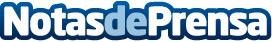 La inversión en IA Generativa, automatización o analítica avanzada, clave para la supervivencia empresarialSabio afianza su papel como líder en transformación digital e Inteligencia Artificial aplicada a la Experiencia de Cliente y de Empleado en Disrupt 2024, un encuentro que ha reunido a más de 500 asistentes y ponentes estrella como el reconocido divulgador Carlos Santana (Dot CSV) o la astronauta Sara García AlonsoDatos de contacto:Jesica Duran GomezCOMUNICACIÓN623174217Nota de prensa publicada en: https://www.notasdeprensa.es/la-inversion-en-ia-generativa-automatizacion-o Categorias: Nacional Inteligencia Artificial y Robótica Madrid Eventos Software Ciberseguridad Innovación Tecnológica http://www.notasdeprensa.es